Форма № 30ЗАЯВЛЕНИЕПрошу выдать (отметить знаком V):  повторное свидетельство о смерти  справку о смерти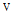 Сообщаю следующие сведения об умершем:            дата смерти  11 октября 2018           место смерти  Российская Федерация,Республика Удмуртская, город Ижевск,            место государственной регистрации1 Отделом УФМС России по УР в Первомайском районе г.Ижевска (наименование органа, которым была произведена государственная регистрация смерти)дата государственной регистрации1 11 октября 2018номер записи акта1 956Документ прошу выдать в связи с2  для подтверждения факта регистрации смертиПрошу указать следующие иные сведения _______________________________________________________________________________________________________________________________Документ прошу выслать в _______________________________________________________(наименование органа, осуществляющего государственную регистрацию актов гражданского состояния)_____________________________________________________________________________________16 октября 2018.                                                                                                ________________________(подпись)_________________________1 Заполняется при наличии сведений.2 Указываются случаи, предусмотренные статьей 9 Федерального закона от 15.11.1997 № 143-ФЗ «Об актах гражданского состояния».Заявление поступило: личный прием через Единый портал государственных
и муниципальных услуг (функций) через многофункциональный центр
предоставления государственных
и муниципальных услуг почтовая связьЗаявление принято «____»_________ 20____ г.,рег. №____________________________________________________________________________(фамилия, инициалы и подпись должностного лица)_____ Комитет по делам ЗАГС при ПравительствеУдмуртской      Республики(наименование органа, осуществляющего государственную регистрацию актов гражданского состояния)Петров Иван Иванович(фамилия, имя, отчество (при наличии) заявителя)Российская Федерация,Республика Удмуртская, город Ижевск, улица Мира, дом 36, квартира 3(адрес места жительства)паспорт гражданина Российской Федерации(наименование документа, удостоверяющего личность)серия   ХХХХ  № ХХХХХХ,Отделом УФМС России по УР в Первомайском районе г.Ижевска,(наименование органа, выдавшего документ)11 января 2010(дата выдачи)+7(ххх)ххх-хх-хх(контактный телефон)фамилияфамилияПетроваимяСветланаСветланаотчествоотчествоАлексеевна